Администрация городского округа муниципального образования «город Саянск»ПОСТАНОВЛЕНИЕОт_29.05.2023 №	110-37-658-23г.СаянскО временном ограничении движения транспортных средств по магистральной улице Таежная в одном направленииВ связи с проведением работ по капитальному ремонту автомобильной дороги общего пользования местного значения: улица Рагозина (от улицы Таежная до улицы Советская) в городе Саянске, в рамках контракта                                                  № КР/2023-018 от 24.03.2023 года,  руководствуясь Федеральным законом от 06.10.2003 № 131-ФЗ «Об общих принципах организации местного самоуправления в Российской Федерации», ст. 30 Федерального закона от 08.11.2007 № 257-ФЗ «Об автомобильных дорогах и о дорожной деятельности в Российской Федерации и о внесении изменений в отдельные законодательные акты Российской Федерации», статьями 4, 38 Устава муниципального образования «город Саянск», администрация городского округа муниципального образования «город Саянск», П О С Т А Н О В Л Я Е Т:1. Временно ограничить движение транспортных средств по магистральной улице Таежная в одном направлении с 30 мая 2023 года по 16 июня 2023 года:- южнее пересечения ул. Таёжная и ул. И.М. Рагозина.2. МУ «Служба подготовки и обеспечения градостроительной деятельности администрации муниципального образования «город Саянск» обеспечить контроль за подрядной организацией – ООО «ДЭП № 153» в части установления ограждения, знаков.  3. Комитету по архитектуре и градостроительству администрации муниципального образования  «город Саянск» разместить на официальном сайте администрации городского округа муниципального образования «город Саянск» в информационно-телекоммуникационной сети «Интернет» объявление о временном  ограничении движения транспортных средств.4. Комитету по жилищно-коммунальному хозяйству, транспорту и связи администрации городского округа муниципального образования «город Саянск» разместить на официальном сайте администрации городского округа муниципального образования «город Саянск» в информационно-телекоммуникационной сети «Интернет» объявление  о временном  изменении движения транспортных средств на действующих садоводческих и муниципальных маршрутах. 5. Разместить настоящее постановление на официальном сайте администрации городского округа муниципального образования «город Саянск» в информационно-телекоммуникационной сети «Интернет».6. Контроль исполнения настоящего постановления оставляю за собой.Исполняющий обязанности мэрагородского округа муниципального образования «город Саянск»			                                    М.Ф. ДаниловаИсп. Егорова И.Н. тел. 52722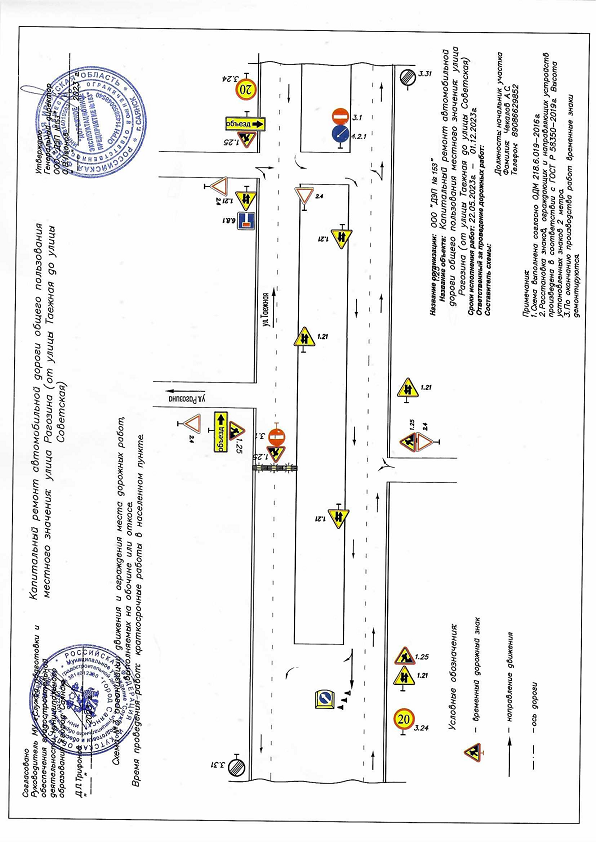 